SOLUZIONI DEI TEST D’INGRESSO – SECONDO ANNOCompetenze generali di morfosintassi  1 1. Il maestro di Laura è preparato. Q 2. Con i figli bisogna essere molto pazienti. Q 3. Questo lavoro mi occupa troppo. D 4. Il volto di Sandro ha un colorito giallastro. Q 5. Ho spedito cinquanta cartoline. D 6. Quell’amico di Alberto è davvero in gamba. D 7. Sua figlia non studia. D 8. Ho risposto in modo chiaro alla domanda. Q 9. Ho comprato un cappotto nero. Q 10. Davanti al bar ci sono alcune auto in sosta. D21. Queste sono le mie amiche londinesi. Ti ricordi di averle già conosciute? 2. Che belle arance: ne comperiamo un chilo? 3. Ho visto Paola che correva verso l’autobus. 4. Se si fa una bella gita in montagna, è un piacere potersene ricordare.5. Mario è il ragazzo di cui / del quale ti ho parlato. 31. Dato che nessuno glielo ha detto, si è offeso.2. Da molto tempo la nazionale italiana non vince i mondiali di calcio. 3. Non mi importa se tu abbia o no ragione. In ogni caso è necessario che adesso tu chieda scusa a Giovanni. 4. Ero sicuro che più tardi non ti avrei trovato a casa. 5. Si è presentato lo stesso alla festa, anche se non era stato invitato.6. Bisogna che lei salga al piano superiore e vada dal direttore. 7. Mi disse che, se avesse vinto il primo premio alla lotteria, mi avrebbe portato con sé alle Hawaii; purtroppo ciò non è avvenuto. 8. Siamo un po’ stanchi: possiamo restare a dormire qui?9. Spero che voi troviate presto un lavoro adeguato alle vostre capacità: ve lo meritate/meritereste.41. Qual è il collega che O hai incontrato in strada?2. Il gatto che S miagola è di Marina. 3. L’automobile che O hanno rubato a Pietro valeva poco.4. La signora che S ha telefonato è la vicina di casa di Silvia. 5. Ho incontrato Luisa che S faceva la spesa al supermercato.51. Quel mobile è troppo pesante perché possiate spostarlo in due. consecutiva2. Non posso uscire perché sono in punizione. causale3. Adesso dimmi perché hai ritardato tanto. interrogativa indiretta4. Ti ribadisco ancora una volta il concetto perché tu possa capire. finale5. Per assecondare i tuoi capricci, abbiamo perso l’autobus. causale6. Ti va se usciamo per mangiare un gelato? finale7. Andate talmente d’accordo che ciascuno di voi potrebbe decidere per entrambi. consecutiva8. Penso che non ci sia ristorante migliore di questo in città. oggettiva9. È risaputo che la verdura fa bene. soggettiva10. Lei è la ragazza che ho incontrato sul tram. relativa.61. (Noi): soggetto sottinteso; dobbiamo consegnare: predicato verbale; la verifica: complemento oggetto; alla fine: complemento di tempo determinato; della lezione: complemento di specificazione.2. (Io): soggetto sottinteso; stimo: predicato verbale; poco: complemento di stima; il tuo amico: complemento oggetto + attributo.3. Per lo stupore: complemento di causa; Filippo: soggetto; rimase: predicato verbale; a bocca aperta: complemento di modo + attributo.4. (Tu): soggetto sottinteso; (se) non vuoi arrivare: predicato verbale; in ritardo: complemento di tempo determinato; cammina: predicato verbale; in fretta: complemento di modo.7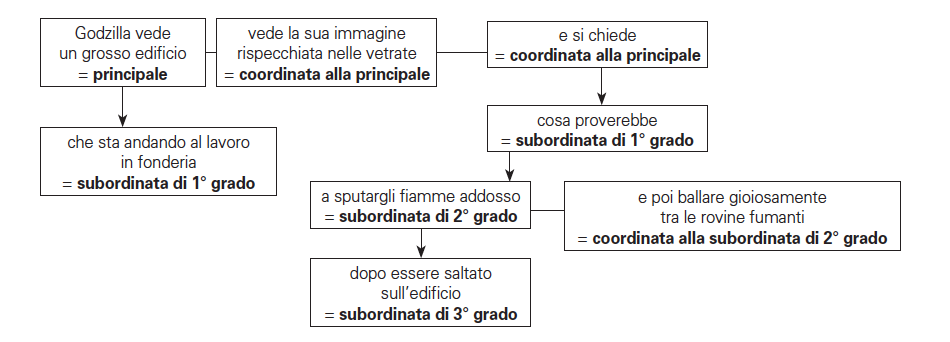 